           Fact Sheet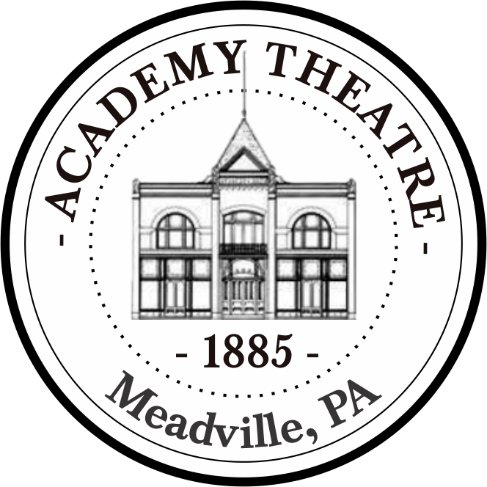 Ernest Hempstead commissioned the building of the Academy Theatre in 1885.Local legend claims that Ernest still haunts the building!J.M. Wood, the architect of the building, said that he wanted to build Meadville “a Temple of Amusement”.In 1901, Lillian Mortimer’s “No Mother to Guide Her” took the stage at The Academy Theatre and was a smash hit. One hundred and twenty-five years later, the play had a revival at the Academy. The theatre originally had 600 seats. Following the renovation in the early 1990s, the theatre now houses 470 seats.The theatre has had over 315 plays and 100 touring groups take the stage in its storied 133-year history. The Academy Theatre houses two performance spaces: The Main Stage and The Academy Gallery.Productions at The Academy Theatre are all produced by a dedicated volunteer base, who spend countless hours rehearsing, designing, and building every aspect of every show.The Academy hosts more than 12,000 patrons each season and nearly 1,000 young people participate in educational programs and youth productions. Each season at the Academy Theatre runs from October to June and includes five performances on the mainstage as well as several limited engagements shows. The 2018-2019 season will be the 133rd anniversary of The Academy Theatre. 